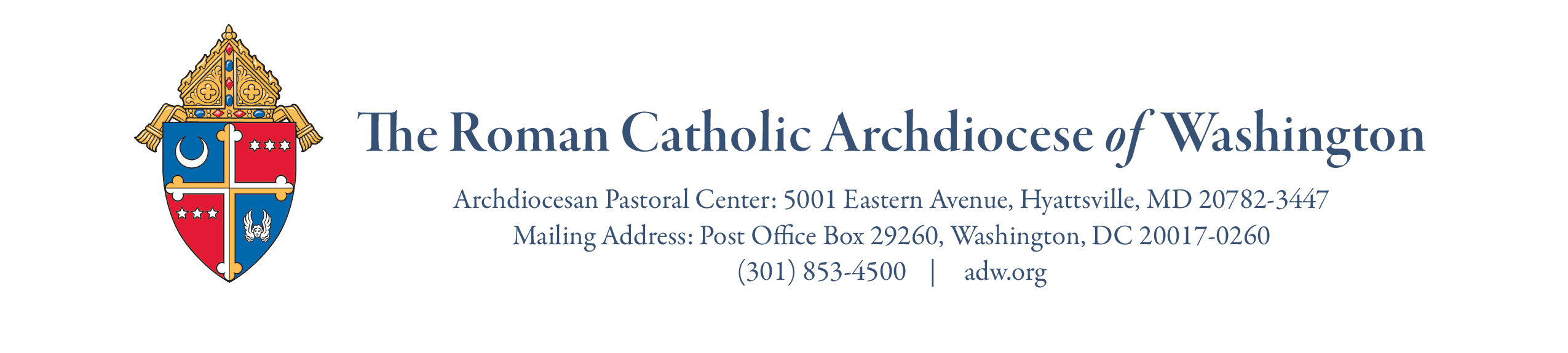 Office of Social ConcernsCommunity Food Security ProgramGrant ApplicationHistoryIn response to needs associated with Covid 19, the Archdiocese of Washington instituted the Parish Pantry Support Project (PPSP).  With parish food pantries having trouble meeting the needs of parishioners and community members, funding sources were sought to meet the needs of these vital parish programs.  On July 20, 2020 the process was opened with the first grant being awarded on August 1, 2020.  Due to abundant requests and growing need, the PPSP was renamed the Community Food Security Program (CFSP).  The new name reflects the request and growing need of those encountering food insecurity in the Archdiocese of Washington. The grant program now includes funding for Parish School Food Programs in the Archdiocese.  Foundations and individual donors are encouraged to support. Gifts received through the CFSP will fund grants distributed by the Archdiocese of Washington’s Office of Social Concerns for Parish Food Pantries and Parish School Food Program.GuidelinesTo apply, please complete the following form and submit to Genevieve Mougey, Director of the Office of Social Concerns, at mougeyg@adw.org.  Parish Schools may submit a grant request using this form for food pantry programs serving the community, once every four (4) weeks.  Parish Schools can request a grant at level that is appropriate for their program need. The average grant range is between $500- $5,000. Parish Schools that receive a grant will be asked to submit periodic reports on food pantry activities for purposes of helping the Archdiocese report on the impact of the CFSP to donors and foundations.Once the grant is approved, an email will be sent to notify applicant of approval.  Funds are dispersed through electronic transfer and will appear on the Friday of approval.Grant Application Form (Please fill out in entirety)Pastor/Administrator Signature	             & 	Principal/Administrator Signature				-Date# / Parish School  NameAddressCountyPrincipal/AdministratorContact Person Phone NumberEmail AddressName of Program/PantryWhat are the parishes that are associated with your school?Prior to March 2020, how many people, on average, did you serve per month?How many people has your parish served in the past six  months?Month 1Month 2Month 3Month 4Month 5Month 6Amount Requested 